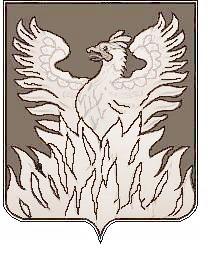 СОВЕТ ДЕПУТАТОВмуниципального образования«Городское поселение Воскресенск»Воскресенского муниципального районаМосковской области_____________________________________________________________РЕШЕНИЕот 28.02.2018 г. № 431/64О внесении изменений и дополнений в некоторые акты Совета депутатов городского поселения Воскресенск Воскресенского муниципального района Московской области по вопросам противодействия коррупции        В соответствии с Федеральным законом от 25.12.2008 N 273-ФЗ "О противодействии коррупции", Законом Московской области от 24.07.2007 N 137/2007-ОЗ "О муниципальной службе в Московской области", Законом Московской области от 08.11.2017 N 188/2017-ОЗ "О внесении изменений в Закон Московской области "О муниципальной службе в Московской области" Законом Московской области от 08.11.2017 N 189/2017-ОЗ "О порядке представления гражданами, претендующими на замещение муниципальных должностей в Московской области, и лицами, замещающими муниципальные должности в Московской области, сведений о доходах, расходах, об имуществе и обязательствах имущественного характера", Постановлением Губернатора МО от 10.02.2017 N 36-ПГ "О внесении изменений в постановление Губернатора Московской области от 02.02.2015 N 24-ПГ "О порядках размещения сведений о доходах, расходах, об имуществе и обязательствах имущественного характера лиц, замещающих государственные должности Московской области, и государственных гражданских служащих Московской области, членов их семей на официальных сайтах органов государственной власти Московской области, государственных органов Московской области и предоставления этих сведений средствам массовой информации для опубликования"          Совет депутатов городского поселения Воскресенск РЕШИЛ:1. Внести в решение Совета депутатов городского поселения Воскресенск от 24.06.2016 года № 221/32 следующие изменения:        1.1. Пункт 1.3 признать утратившими силу;2. Внести в Положение о представлении гражданами, претендующими на замещение должностей муниципальной службы в органах местного самоуправления городского поселения Воскресенск, сведений о доходах, об имуществе и обязательствах имущественного характера, лицами, замещающими муниципальные должности, муниципальными служащими, замещающими должности муниципальной службы в органах местного самоуправления городского поселения Воскресенск, сведений о доходах, расходах, об имуществе и обязательствах имущественного характера, утвержденное решением Совета депутатов городского поселения Воскресенск от 24.06.2016 года № 221/32 следующие изменения:2.1.  пункт 2.1. изложить в следующей редакции:      «2.1. Сведения о доходах, расходах, об имуществе и обязательствах имущественного характера представляются по форме, утвержденной Указом Президента РФ от 23.06.2014 N 460 "Об утверждении формы справки о доходах, расходах, об имуществе и обязательствах имущественного характера и внесении изменений в некоторые акты Президента Российской Федерации"»2.2. первый абзац пункта 2.7. изложить в следующей редакции:      «2.7. Сведения о доходах, расходах, об имуществе и обязательствах имущественного характера представляются в кадровую службу Администрации городского поселения Воскресенск.Одновременно со сведениями о доходах, расходах, об имуществе и обязательствах имущественного характера лица, замещающие муниципальные должности и муниципальные служащие, замещающие должности муниципальной службы, включенные в Перечень должностей, подписывают Согласие на обработку персональных данных (при его отсутствии) по форме, указанной в Приложении № 1 к настоящему Положению.»2.3. Дополнить пунктом 2.3.1. следующего содержания:      «2.3.1. Граждане, претендующие на замещение муниципальных должностей в  органах местного самоуправления городского поселения Воскресенск, при наделении полномочиями по должности (назначении, избрании на должность) представляют сведения о доходах, сведения о расходах, а также сведения о доходах, сведения о расходах своих супруг (супругов) и несовершеннолетних детей в кадровую службу Администрации городского поселения Воскресенск.2.4. Дополнить пунктом 2.7.1. следующего содержания:      «2.7.1. Кадровая служба Администрации городского поселения Воскресенск направляет заверенные копии полученных сведений о доходах, сведения о расходах, а также сведения о доходах, сведения о расходах супруга (супругов) и несовершеннолетних детей в бумажном виде, а также в электронном виде:        а) в центральный исполнительный орган государственной власти Московской области специальной компетенции, проводящий государственную политику в сферах поддержания общественно-политической стабильности и прогнозирования развития политических процессов на территории Московской области, взаимодействия с органами местного самоуправления муниципальных образований Московской области, для представления Губернатору Московской области:       - в течение трех рабочих дней после представления сведений о доходах, сведений о расходах лиц, указанных в пунктах 2.3.1 настоящего Положения;       - не позднее 1 апреля года, следующего за отчетным, лиц, замещающих на непостоянной основе муниципальные должности.        б) в уполномоченный государственный орган Московской области в сфере организации государственной гражданской службы Московской области и муниципальной службы в Московской области для представления Губернатору Московской области:        - не позднее 1 апреля года, следующего за отчетным, лиц, замещающих на постоянной основе муниципальные должности.»3. Внести в Порядок размещения сведений о доходах, расходах, об имуществе и обязательствах имущественного характера лиц, замещающих муниципальные должности, муниципальных служащих, замещающих должности муниципальной службы в органах местного самоуправления городского поселения Воскресенск, и членов их семей на Официальном сайте Городского поселения Воскресенск и предоставления этих сведений средствам массовой информации для опубликования, утвержденный решением Совета депутатов городского поселения Воскресенск от 24.06.2016 года № 221/32 следующие изменения:3.1.  подпункт «г» пункта 2 изложить в следующей редакции:        «г) сведения об источниках получения средств, за счет которых совершены сделки (совершена сделка) по приобретению земельного участка, другого объекта недвижимости, транспортного средства, ценных бумаг (долей участия, паев в уставных (складочных) капиталах организаций), если общая сумма таких сделок превышает общий доход гражданского служащего и его супруги (супруга) за три последних года, предшествующих отчетному периоду.»4. Настоящее решение вступает в силу с момента его размещения (опубликования) на официальном сайте Городского поселения Воскресенск в соответствии с Уставом городского поселения Воскресенск;5. Разместить (опубликовать) настоящее решение на Официальном сайте Городского поселения Воскресенск в соответствии с Уставом муниципального образования «Городское поселение Воскресенск» Воскресенского муниципального района Московской области.        6. Контроль за исполнением настоящего решения возложить на председателя постоянной депутатской комиссии по законности, молодежной и социальной политике                                                                    А.В. Елисеева.Глава городского поселения Воскресенск                                                  А.С. Владович